Uhuh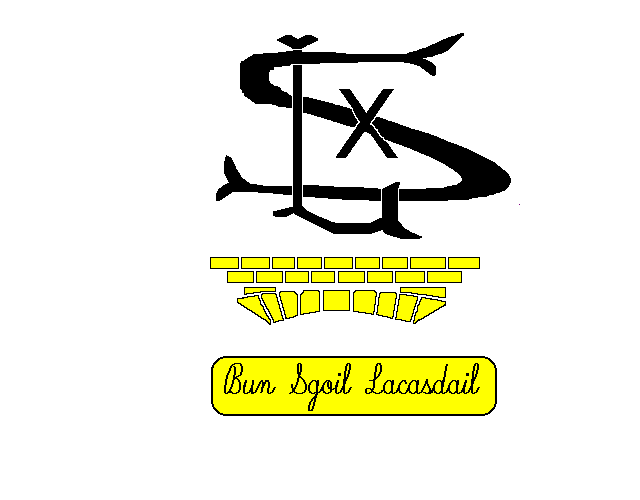 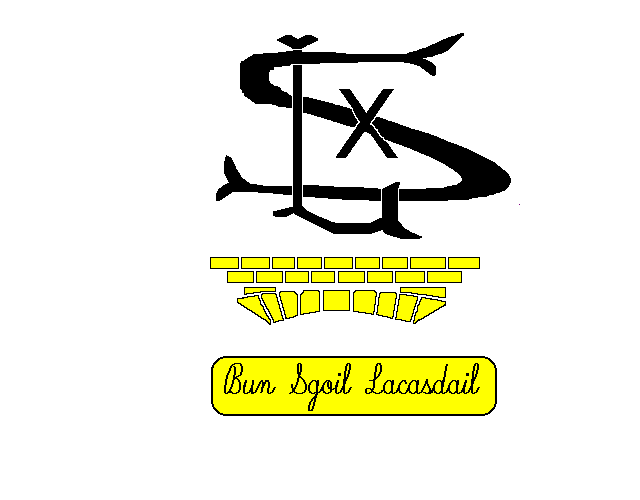 Faidhle-Fiosrachaidh Bheathaichean Innse Gall /Hebridean Animal Fact FileDean dealbh anns na bogsaichean gu h-ìosal. Draw a picture in the boxes below:        Dean dealbh anns na bogsaichean gu h-ìosal. Draw a picture in the boxes below:Dean dealbh anns na bogsaichean gu h-ìosal. Draw a picture in the boxes below:A-nis dean dealbh den a’ bheathach Innse Gall is fheàrr leat. Now draw a picture of your favourite Hebridean animal:Beathach/AnimalAinm / NameA’ fuireach / Where I live Ag ithe / I like to eat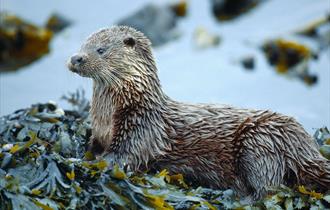 Biast Dhubh / Otter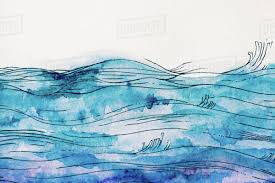 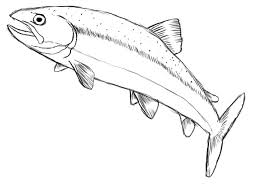 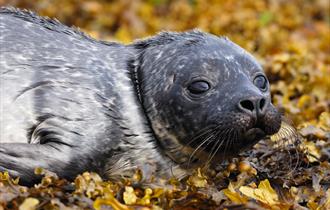 Ròn / Seal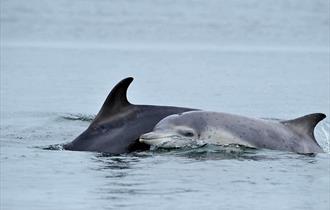 Leumadair / DolphinBeathach/AnimalAinm/NameA’ fuireach/ Where I liveAg ithe/I like to eat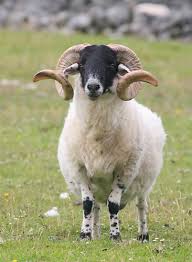 Caora / Sheep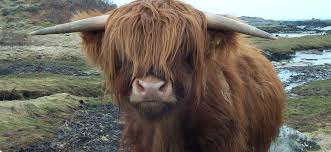 Bò Gàidhealach / Highland Cow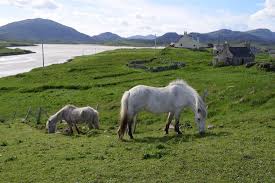 Each Eirisgeidh / Eriskay PonyBeathach/AnimalAinm/NameA’ fuireach/ Where I liveAg ithe/I like to eat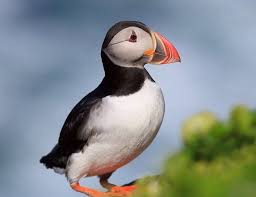 Buthaid / Puffin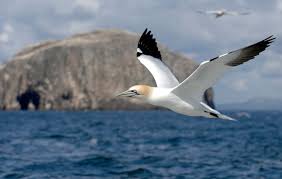 Sùlaire / Gannet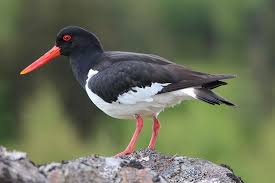 Drìlleachan / Oyster catcher